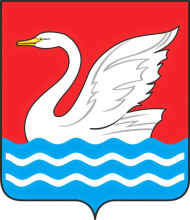 МОСКОВСКАЯ ОБЛАСТЬТерриториальная избирательная комиссия города Долгопрудный________________________________________________________________________141700, Московская область, г. Долгопрудный, пл. Собина, д. 3, тел. 8 (495) 408-87-48РЕШЕНИЕот 8 февраля 2024 года								№ 41/13-рО зачислении кандидатур в составы участковых избирательных комиссий избирательных участков города Долгопрудный с правом решающего голосаВ соответствии со статьями 20, 22, 27, 29 Федерального закона «Об основных гарантиях избирательных прав и права на участие в референдуме граждан Российской Федерации» от 12.06.2002 № 67-ФЗ, Постановлением Центральной избирательной комиссии Российской Федерации от 05.12.2012 № 152/1137-6 «О порядке формирования резерва составов участковых комиссий и назначения нового члена участковой комиссии из резерва составов участковых комиссий», Постановлением Центральной избирательной комиссии Российской Федерации от 15.03.2023 № 111/863-8 «О Методических рекомендациях о порядке формирования территориальных, окружных и участковых избирательных комиссий», в связи с досрочным прекращением полномочий членов участковых избирательных комиссий избирательных участков в соответствии с решением территориальной избирательной комиссии города Долгопрудный от 08.02.2024 № 41/12-р «Об освобождении членов участковых избирательных комиссий избирательных участков города Долгопрудный с правом решающего голоса от обязанностей до истечения срока их полномочий и назначении в резерв составов участковых избирательных комиссий», на основании личных заявлений,территориальная избирательная комиссия города Долгопрудный РЕШИЛА:	1. Зачислить в составы участковых избирательных комиссий избирательных участков города Долгопрудный №№ 338, 345, 348, 349, 350, 352, 358, 359, 361, 368, 371, 372 кандидатуры согласно Приложению № 1 к настоящему решению.	2. Внести изменения в решение Территориальной избирательной комиссии города Долгопрудный от 25.05.2023 № 22/1-р «О формировании участковых избирательных комиссий избирательных участков №337, 338, 339, 340, 341, 342, 343, 344, 345, 346, 347, 348, 349, 350, 351, 352, 353, 354, 355, 356, 357, 358, 359, 360, 361, 362, 363, 364, 365, 366, 367, 368, 369, 370, 371, 372, 373, 374, 375, 376, 377, 378 города Долгопрудный», включив в составы участковых избирательных комиссий №№ 338, 345, 348, 349, 350, 352, 358, 359, 361, 368, 371, 372 кандидатуры, указанные в п. 1 настоящего решения.	3. Направить настоящее решение для сведения в участковые избирательные комиссии избирательных участков в части касающейся и в Избирательную комиссию Московской области для сведения.	4. Опубликовать настоящее решение в официальном печатном средстве массовой информации г. Долгопрудный «ВЕСТНИК - ДОЛГОПРУДНЫЙ» и разместить на странице территориальной избирательной комиссии на портале администрации г.о. Долгопрудный. 	5. Опубликовать настоящее решение в сетевом издании «Вестник Избирательная комиссия Московской области»	6. Контроль за выполнением настоящего решения возложить на Панченко Н.А. - председателя территориальной избирательной комиссии города Долгопрудный.Председатель территориальнойизбирательной комиссии						Н.А. ПанченкоСекретарь заседания территориальнойизбирательной комиссии						И.М. ТюринПриложение № 1к решениютерриториальной избирательной комиссии города Долгопрудныйот 08.02.2024 № 41/13-рСписок членов участковых избирательных комиссий избирательных участков города Долгопрудный с правом решающего голоса, освобождаемых от обязанностей до истечения срока их полномочийУчастковая избирательная комиссия избирательного участка № 338Участковая избирательная комиссия избирательного участка № 345Участковая избирательная комиссия избирательного участка № 348Участковая избирательная комиссия избирательного участка № 349Участковая избирательная комиссия избирательного участка № 350Участковая избирательная комиссия избирательного участка № 352Участковая избирательная комиссия избирательного участка № 353Участковая избирательная комиссия избирательного участка № 358Участковая избирательная комиссия избирательного участка № 359Участковая избирательная комиссия избирательного участка № 361Участковая избирательная комиссия избирательного участка № 368Участковая избирательная комиссия избирательного участка № 371Участковая избирательная комиссия избирательного участка № 372Фамилия, имя, отчество члена участковой избирательной комиссии с правом решающего голосаСубъект предложения кандидатуры в состав избирательной комиссииПодобная Ольга ВладимировнаПолитическая партия "КОММУНИСТИЧЕСКАЯ ПАРТИЯ РОССИЙСКОЙ ФЕДЕРАЦИИ"Фамилия, имя, отчество члена участковой избирательной комиссии с правом решающего голосаСубъект предложения кандидатуры в состав избирательной комиссииМанюкова Екатерина СергеевнаПолитическая партия "КОММУНИСТИЧЕСКАЯ ПАРТИЯ РОССИЙСКОЙ ФЕДЕРАЦИИ"Фомина Елизавета Сергеевнасобрание избирателей по месту работы - УКФКСТиМП г.о. ДолгопрудныйФамилия, имя, отчество члена участковой избирательной комиссии с правом решающего голосаСубъект предложения кандидатуры в состав избирательной комиссииЖаворонков Сергей ВладимировичРегиональное отделение Социалистической политической партии "СПРАВЕДЛИВАЯ РОССИЯ - ПАТРИОТЫ - ЗА ПРАВДУ" в Московской областиФамилия, имя, отчество члена участковой избирательной комиссии с правом решающего голосаСубъект предложения кандидатуры в состав избирательной комиссииИльина Марина Викторовнасобрание избирателей по месту работы - МАОУ школа №9Фамилия, имя, отчество члена участковой избирательной комиссии с правом решающего голосаСубъект предложения кандидатуры в состав избирательной комиссииПануева Дарья Николаевнасобрание избирателей по месту работы - МБОУ школа №7 ДолгопрудногоБасова Екатерина ЕвгеньевнаВсероссийская политическая партия "ЕДИНАЯ РОССИЯ"Федянина Мария Валерьевнасобрание избирателей по месту работы - МБОУ школа №7 ДолгопрудногоФамилия, имя, отчество члена участковой избирательной комиссии с правом решающего голосаСубъект предложения кандидатуры в состав избирательной комиссииСеменкова Тамара ВалентиновнаПолитическая партия "КОММУНИСТИЧЕСКАЯ ПАРТИЯ РОССИЙСКОЙ ФЕДЕРАЦИИ"Фамилия, имя, отчество члена участковой избирательной комиссии с правом решающего голосаСубъект предложения кандидатуры в состав избирательной комиссииГагин Максим СергеевичПолитическая партия ЛДПР – Либерально-демократическая партия РоссииФамилия, имя, отчество члена участковой избирательной комиссии с правом решающего голосаСубъект предложения кандидатуры в состав избирательной комиссииПолетаева Елена АлександровнаВсероссийская политическая партия "ЕДИНАЯ РОССИЯ"Мельникова Татьяна Олеговнасобрание избирателей по месту работы - МУП "ДГБ"Наумова Ирина Германовнасобрание избирателей по месту жительстваФамилия, имя, отчество члена участковой избирательной комиссии с правом решающего голосаСубъект предложения кандидатуры в состав избирательной комиссииАржанова Мария АлександровнаПартия «Новые люди»Фамилия, имя, отчество члена участковой избирательной комиссии с правом решающего голосаСубъект предложения кандидатуры в состав избирательной комиссииАльбокринов Константин Юрьевичсобрание избирателей по месту работы - ГАОУ МО "Долгопрудненская гимназия"Фамилия, имя, отчество члена участковой избирательной комиссии с правом решающего голосаСубъект предложения кандидатуры в состав избирательной комиссииСадовников Евгений Анатольевичсобрание избирателей по месту работы - МБОУ школа №7 ДолгопрудногоФамилия, имя, отчество члена участковой избирательной комиссии с правом решающего голосаСубъект предложения кандидатуры в состав избирательной комиссииЦентроев Амирхан МахрадзиновичПартия «Новые люди»Фамилия, имя, отчество члена участковой избирательной комиссии с правом решающего голосаСубъект предложения кандидатуры в состав избирательной комиссииСамсонова Наталия Геннадьевнасобрание избирателей по месту работы - МБДОУ дс № 11 г.о. Долгопрудный